Club Welfare Officer

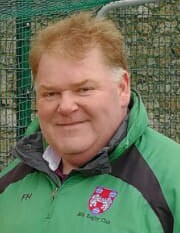   Frank Higgins - 086 8606000
                      ruth4frank@gmail.comLeinster Rugby Regional Welfare OfficerStephen Gore - 0866087943 - stephen.gore@leinsterrugby.ieIRFU National Safeguarding OfficerAnne-Marie Hughes - annemarie.hughes@irfu.ie